The project BIM Execution Plan (BEP) is a detailed plan that defines how the project will be executed, monitored, and organised with regard to BIM.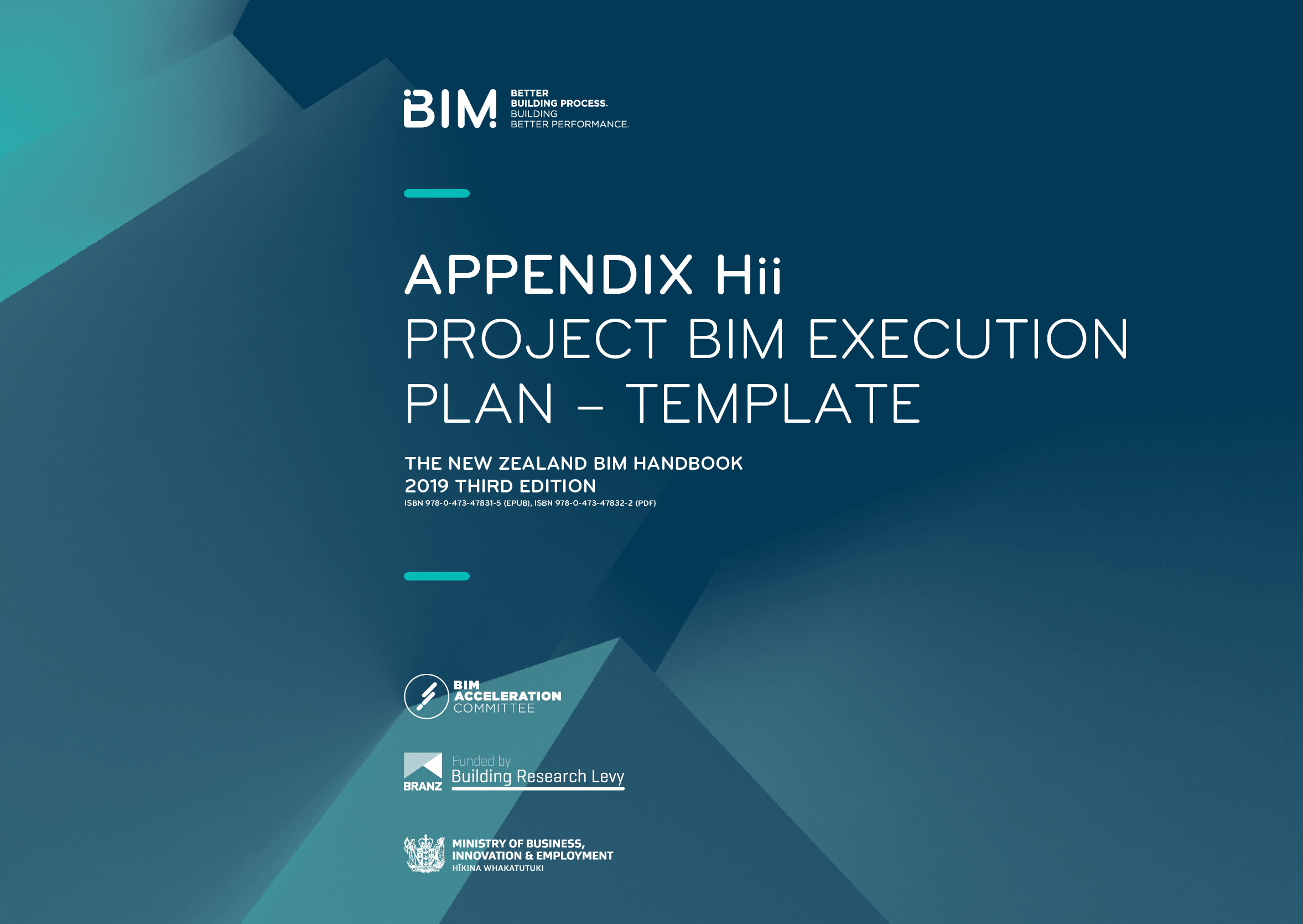 The intent of the BIM execution plan is to provide an outline that will ensure all parties involved are clearly aware of the opportunities and responsibilities associated with projects that implement BIM.The plan defines why you are using BIM on the project. It sets goals, objectives, and responsibilities, and outlines how the process will be executed through the project life cycle. The BIM execution plan is a living document and should be developed and refined throughout the project life cycle to ensure the project remains on schedule and meets the briefed requirements. This BEP template can be used as a framework for the development 
of a BEP for specific construction project/s. The BIM execution plan should be developed with reference to 
the New Zealand BIM handbook.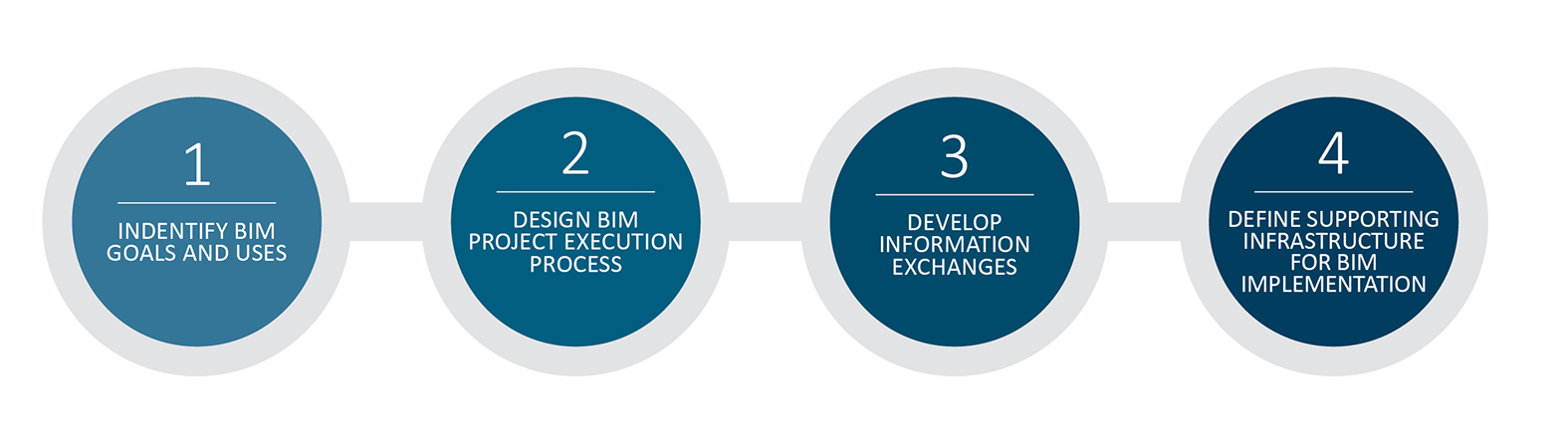 Table of contentsRevision record	5Project information	5Project schedule	6Key project contacts	6Project goals	7BIM use responsible parties	8Client required BIM uses for the project	8Project team additional BIM uses for the project	8Information management and exchange	9Information exchange	9Schedule of information exchange	10Measurement and coordinate systems	10Coordination model tolerance schedule	11Model standards	11Model structure	11Model Description Document (MDD)	11Permission and access	11Collaboration	12Schedule of meetings	12Project deliverables	12Quality control checks	13Reference documents and standards	14BIM use responsible parties  The purpose of this table is to identify the responsible parties for BIM on the project. Refer to Appendix D for BIM uses.Information management and exchangeExchanging models is the basis of the BIM process. All users must understand the level of reliance that they can place on the models they are receiving.The issuer of a model must clearly define what the model can (and can’t) be used for. A list of approved model statuses for a project includes:a)	Issued for information – issued for Information onlyb)	Work in progress – issued for ongoing coordinationMaking this information available to others during the development of project will help maximise the benefits of BIM.The use of the models should be clearly defined in a Model Description Document (MDD). Refer Appendix J.
Specify a file naming convention for exchanged models, the data sharing platform these files will be saved to, and any additional information that may be required.
All model exchanges should be accompanied by a Model Description Document (MDD). Refer to Appendix J.Measurement and coordinate systemsIdentify project spatial location (real-world coordinate and level system).Coordination model tolerance scheduleThis project will use the coordination tolerances as shown in the table below (this table does not infer design tolerances):Model standardsAs a minimum, each discipline in the project team should model industry-proven, best-practice methodology, as well as comply with their in-house standards and protocols. However, the client may have specific modelling and documentation requirements and standards, which must be adhered to as part of the BIM deliverables. These should be specified below.Model structure Describe and produce a simple diagram to show how the model is separated. E.g. by building, floors, zone, model size, areas, and/or discipline. Model Description Document (MDD)Each modelling team should include a Model Description Document (MDD) or similar agreed document that includes crucial information for each model 
it publishes. The document should describe the contents of the model, any major revisions/changes, and explain its purpose and limitations.Permission and accessThe following document management issues should be considered/resolved and a procedure defined for each: permissions/access, file locations, 
CDE location(s), file transfer protocol, file/folder maintenance, etc.Collaboration Ensure the participating parties clearly define each person's role and functions with regard to BIM. Roles and functions are covered in the main body 
of the BIM handbook.  Describe how the project team will collaborate. Include items such as the Common Data environment (CDE) for managing project information, 
communication methods, transfer, and record storage, etc. Discuss project team training requirements for chosen collaboration software and protocols.
Note: These processes don’t replace picking up the phone and talking to each other.PREPARED BY:COMPANY:DATE:NameName1/1/2019Revision recordRevision recordRevision recordRevision recordREVISION:DATE:REVIEWERs:COMMENTS:Project informationProject informationProject name:Project owner:Project address/location:Brief project description:Contract type/delivery method:Contractor engagement
– indicative date:HAS A PROJECT BIM BRIEF BEEN COMPLETED?Project scheduleComplete the table below. Include major project milestones over the project lifecycle.Project scheduleComplete the table below. Include major project milestones over the project lifecycle.Project scheduleComplete the table below. Include major project milestones over the project lifecycle.Project scheduleComplete the table below. Include major project milestones over the project lifecycle.Project phase/milestone:Estimated start date:Estimated completion date:BIM MEETINGS:Project establishmentConcept designPreliminary designDeveloped designDetailed designProcurementConstructionHandoverOperationKey project contactsList known key stakeholders who will be involved in BIM on this project.  Key project contactsList known key stakeholders who will be involved in BIM on this project.  Key project contactsList known key stakeholders who will be involved in BIM on this project.  Key project contactsList known key stakeholders who will be involved in BIM on this project.  Key project contactsList known key stakeholders who will be involved in BIM on this project.  Key project contactsList known key stakeholders who will be involved in BIM on this project.  Role:Discipline:Company name:Contact name:Contact name:Contact details:Client representativeNAProject manager NAQUANTITY SURVEYORNABIM manager(s)NALead consultantDiscipline BIM leadsDISCIPLINE LEADSOther project rolesProject goalsList client goals and expectations for the project. This table will help define BIM uses required for the project to remain aligned with the project goals. 
Refer to Appendix D for BIM uses. Extract this information from the project BIM brief, and other associated documents.Project goalsList client goals and expectations for the project. This table will help define BIM uses required for the project to remain aligned with the project goals. 
Refer to Appendix D for BIM uses. Extract this information from the project BIM brief, and other associated documents.Project goalsList client goals and expectations for the project. This table will help define BIM uses required for the project to remain aligned with the project goals. 
Refer to Appendix D for BIM uses. Extract this information from the project BIM brief, and other associated documents.Project goalsList client goals and expectations for the project. This table will help define BIM uses required for the project to remain aligned with the project goals. 
Refer to Appendix D for BIM uses. Extract this information from the project BIM brief, and other associated documents.Priority:Goal description – value added objectives:HOW:BIM Uses:(high/med/low)Client required BIM uses for the projectExtract this information from the project BIM brief, or other associated documents. In the case a project BIM brief does not exist, use the project goals 
table to help the select BIM uses based on project goals, team characteristics, and capability.Client required BIM uses for the projectExtract this information from the project BIM brief, or other associated documents. In the case a project BIM brief does not exist, use the project goals 
table to help the select BIM uses based on project goals, team characteristics, and capability.Client required BIM uses for the projectExtract this information from the project BIM brief, or other associated documents. In the case a project BIM brief does not exist, use the project goals 
table to help the select BIM uses based on project goals, team characteristics, and capability.BIM Use:Responsible parties:cOMMENTS:Project team additional BIM uses for the projectThe project team may agree additional BIM uses likely to deliver benefits. Record this information in the table below.Project team additional BIM uses for the projectThe project team may agree additional BIM uses likely to deliver benefits. Record this information in the table below.Project team additional BIM uses for the projectThe project team may agree additional BIM uses likely to deliver benefits. Record this information in the table below.BIM Use:Responsible parties:cOMMENTS:Information exchange Identify the responsible parties, design authoring software, and version to be used with the associated BIM uses, along with the collaboration file format the team will use in order to exchange models.Information exchange Identify the responsible parties, design authoring software, and version to be used with the associated BIM uses, along with the collaboration file format the team will use in order to exchange models.Information exchange Identify the responsible parties, design authoring software, and version to be used with the associated BIM uses, along with the collaboration file format the team will use in order to exchange models.Information exchange Identify the responsible parties, design authoring software, and version to be used with the associated BIM uses, along with the collaboration file format the team will use in order to exchange models.Information exchange Identify the responsible parties, design authoring software, and version to be used with the associated BIM uses, along with the collaboration file format the team will use in order to exchange models.BIM Use:Responsible parties:SOFTWARE:VERSION:Intended collaboration file format:DISCIPLINE:DISCIPLINE:FILE NAME:FILE NAME:Intended collaboration/data sharing platform:Intended collaboration/data sharing platform:Additional information:Schedule of information exchangeSchedule of information exchangeSchedule of information exchangeSchedule of information exchangeINFORMATION EXCHANGE:DISCIPLINE:FREQUENCY:DAY/ DATE:Project datumHeight datumProject locationEASTINGNORTHINGModel positioningDEGREESDisciplineConcept DesignPreliminary DesignDeveloped DesignDetailed DesignArchitectural vs otherN/A~100mm~50mm~25mmStructural vs otherN/A~100mm~50mm~25mmMechanical vs otherN/A~100mm~50mm~25mmMechanical vs mechanicalN/A~100mm~50mm~25mmModel standards to be usedProject based CDESchedule of meetingsSchedule of meetingsSchedule of meetingsSchedule of meetingsSchedule of meetingsSchedule of meetingsSchedule of meetingsMEETING TYPEFacilitatorProject stageRequired attendeesRequired technologyFrequencyLocationBIM requirements kick-offBIM Execution Plan demonstrationDesign coordinationConstruction over-the-shoulder progress reviewsAny other BIM meetingsProject deliverablesIn this section, list the BIM deliverables for the project and the format in which the information will be delivered. Project deliverablesIn this section, list the BIM deliverables for the project and the format in which the information will be delivered. Project deliverablesIn this section, list the BIM deliverables for the project and the format in which the information will be delivered. Project deliverablesIn this section, list the BIM deliverables for the project and the format in which the information will be delivered. Project deliverablesIn this section, list the BIM deliverables for the project and the format in which the information will be delivered. Project deliverablesIn this section, list the BIM deliverables for the project and the format in which the information will be delivered. BIM Use:FROM:TO:Approximate 
due date/ stage:Format:Comments:Quality control checksThe following checks should be performed to assure quality within models and information, eliminate errors, and achieve desired project outcomes. 
These checks are intended to be carried out internally by the BIM coordinator.Quality control checksThe following checks should be performed to assure quality within models and information, eliminate errors, and achieve desired project outcomes. 
These checks are intended to be carried out internally by the BIM coordinator.Quality control checksThe following checks should be performed to assure quality within models and information, eliminate errors, and achieve desired project outcomes. 
These checks are intended to be carried out internally by the BIM coordinator.Quality control checksThe following checks should be performed to assure quality within models and information, eliminate errors, and achieve desired project outcomes. 
These checks are intended to be carried out internally by the BIM coordinator.Quality control checksThe following checks should be performed to assure quality within models and information, eliminate errors, and achieve desired project outcomes. 
These checks are intended to be carried out internally by the BIM coordinator.CHECK:Definition:Responsible parties:Project stage:Frequency:Visual checkSee that there are no unintended model components and the design intent has been followedInterference checkDetect problems in the disciplines model, where 
two components clash, including soft and hardModel integrity checksEnsure integrity of the model aligns with BIM uses and a client’s BIM specific modelling and documentation requirements and standards, 
as set out in the model standardsDesign reviewEnsure ongoing development of the model aligns to the client objectives.Authoring software warningsReference documents and standardsThe following documents are listed for reference.Reference documents and standardsThe following documents are listed for reference.Reference documents and standardsThe following documents are listed for reference.Generic title:Applicable reference document/notes:Version: